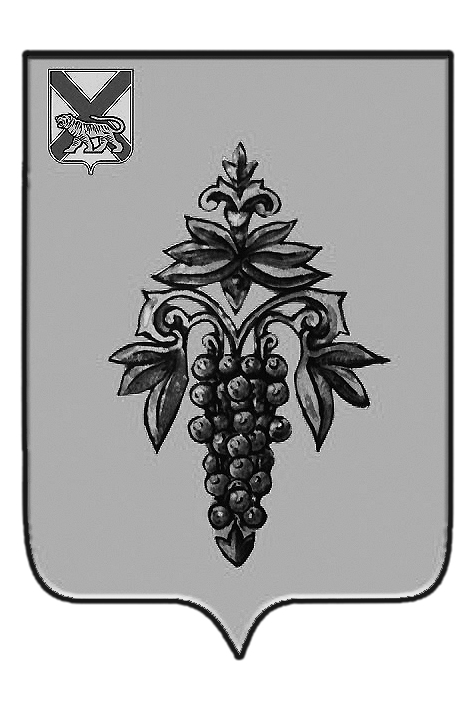 ДУМА ЧУГУЕВСКОГО МУНИЦИПАЛЬНОГО РАЙОНА Р  Е  Ш  Е  Н  И  ЕВ соответствии со статьей 51 Федерального закона Российской Федерации от 06 октября 2003 года № 131-ФЗ «Об общих принципах организации местного самоуправления в Российской Федерации», руководствуясь Федеральным законом Российской Федерации от 21 декабря 2001 года № 178-ФЗ «О приватизации государственного и муниципального имущества», Дума Чугуевского муниципального района РЕШИЛА:	1. Принять решение «О программе приватизации муниципального имущества Чугуевского муниципального района на 2014 год».	2. Направить указанное решение главе Чугуевского муниципального района для подписания и опубликования.	3. Настоящее решение вступает в силу с момента его принятия.ДУМА ЧУГУЕВСКОГО МУНИЦИПАЛЬНОГО РАЙОНА Р  Е  Ш  Е  Н  И  ЕПринято Думой Чугуевского муниципального района«27» сентября 2013 годаСтатья 1. Утвердить Программу приватизации муниципального имущества Чугуевского муниципального района на 2014 год: 1. Основные положения1.1. Приватизация муниципального имущества Чугуевского муниципального района  является неотъемлемой частью процесса управления муниципальными ресурсами в современных условиях формирования политики района в части развития экономики района, а также одной из форм участия органов местного самоуправления Чугуевского муниципального района в гражданско-правовых отношениях.1.2. Отчуждение имущества, находящегося в хозяйственном ведении муниципальных предприятий, объявленных в установленном порядке несостоятельными (банкротами), осуществляется в соответствии с законодательством о несостоятельности (банкротстве) предприятий.2. Цели и задачи2.1. Основными целями приватизации муниципального имущества Чугуевского муниципального района на 2014 год являются:а) снижение издержек бюджета Чугуевского муниципального района на содержание объектов муниципальной собственности;б) пополнение бюджета Чугуевского муниципального района за счет средств от приватизации муниципального имущества;в) воспроизводство муниципальных ресурсов за счет привлеченных средств, а также средств, вырученных от приватизации муниципального имущества;г) повышение эффективности и функционирования экономики Чугуевского муниципального района в целом и деятельности отдельных хозяйствующих субъектов;д) содействие развитию предпринимательской деятельности на территории Чугуевского муниципального района и формированию круга эффективных собственников, ориентированных на долгосрочное развитие бизнеса и создание, новых рабочих мест.2.2. Для достижения целей приватизации муниципального имущества Чугуевского муниципального района в 2014 году необходимо решение следующих задач:а) формирование экономических и правовых предпосылок, обеспечивающих развитие рыночной инфраструктуры и негосударственного сектора экономики;б) обеспечение комплексного управления объектами недвижимости;в) соблюдение благоприятной экономической и правовой среды, способствующей привлечению инвестиций в районную экономику и развитию конкуренции в сфере производства товаров и услуг;г) создание условий, способствующих развитию местного производства товаров и услуг.	К приватизации предложено муниципальное имущество (приложение 1).	Приватизация объектов будет производиться по рыночной стоимости, определенной в соответствии с законодательством Российской Федерации.В ходе приватизации в перечень подлежащего приватизации имущества могут вноситься дополнения, изменения по составу имущества. Изменения и дополнения в установленном порядке утверждаются Думой Чугуевского муниципального района.Статья 2. Утвердить прилагаемый перечень приватизируемого муниципального имущества Чугуевского муниципального района на 2014 год.Статья 3. Контроль за исполнением настоящего решения возложить на управление имущественных и земельных отношений администрации Чугуевского муниципального района. Статья 4. Настоящее решение вступает в силу со дня его принятия и подлежит официальному опубликованию.«30» сентября 2013 г.№ 355 – НПА Приложение к решению Думы Чугуевского  муниципального районаот 30 сентября 2013г.№ 355 – НПА ПЕРЕЧЕНЬПРИВАТИЗИРУЕМОГО МУНИЦИПАЛЬНОГО ИМУЩЕСТВАЧУГУЕВСКОГО МУНИЦИПАЛЬНОГО РАЙОНА НА 2014 ГОДОт 27.09.2013г. № 355О программе приватизации муниципального имущества Чугуевского муниципального района на 2014 год О программе приватизации муниципального имущества Чугуевского муниципального района на 2014 год Председатель ДумыЧугуевского муниципального районаП.И.ФедоренкоО программе приватизации муниципального имущества Чугуевского муниципального района на 2014 годГлава Чугуевского муниципального района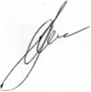 А.А.Баскаков№ п/пНаименование, краткая характеристикаАдресОбщая площадь, м² (объем, м³) Балансовая стоимость, т.р.Предполагаемая цена продажи, т.р.Способ приватизацииСрок приватизацииСпособ расчетов1234567891Объект незавершенного строительства (жилой дом) готовностью 35%, двухэтажный, кирпичный с подваломс.Чугуевка, ул.Магистральная 18371,8740,5600,5Аукцион, с одновременным отчуждением земельного участка2 квартал 2014 годаединовременный платежИТОГО:371,8740,5600,5